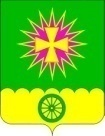 АДМИНИСТРАЦИЯ НОВОВЕЛИЧКОВСКОГО СЕЛЬСКОГОПОСЕЛЕНИЯ ДИНСКОГО РАЙОНАПОСТАНОВЛЕНИЕот 23.10.2023                                                                                         № 323станица НововеличковскаяО мерах по обеспечению бесперебойного и безопасного движения автомобильного транспорта в зимний период 2023-2024 годов на территории Нововеличковского сельского поселения Динского районаВ целях обеспечения бесперебойного и безопасного движения автомобильного транспорта на улично-дорожной сети Нововеличковского сельского поселения, своевременного обслуживания перевозками всех хозяйствующих объектов и населения в зимний период 2023-2024 годов, принятия незамедлительных мер по ликвидации гололеда и снежных заносов, во исполнение постановления администрации муниципального образования Динской район от 18.10.2023 № 2533 «О мерах по обеспечению бесперебойного и безопасного движения автомобильного и железнодорожного транспорта в зимний период 2023-2024 годов на территории муниципального образования Динской район»                                           п о с т а н о в л я ю: Утвердить план мероприятий по обеспечению безопасного и бесперебойного движения автомобильного транспорта на территории Нововеличковского сельского поселения в зимний период 2023-2024 годов (приложение № 1).Утвердить состав комиссии по безопасности дорожного движения по проверке готовности предприятий, организаций, муниципальных учреждений к ликвидации снежных заносов и гололеда (приложение № 2).Рекомендовать руководителям хозяйствующих субъектов АО «Колос», АО «Виктория-92», АО «Воронцовское», НПС «Нововеличковская» Краснодарского РУМН «Черномортранснефть», ООО «Конезавод Олимп Кубани», МУП ЖКХ Нововеличковское, индивидуальным предпринимателям, КФХ в срок до 10 ноября 2023 года создать звенья по ликвидации снежных заносов и гололедов, оснастив их необходимой техникой и материалами.МУП ЖКХ Нововеличковское (Анищенко) обеспечить запас песка и реагентов для обработки обледеневших участков.Руководителям организаций, муниципальных учреждений, предприятий всех форм собственности провести разъяснительную работу с работниками, учащимися по передвижению в период гололеда, снегопада, обеспечить расчистку территорий, проездов, тротуаров, дорог, закрепленных за предприятиями, заготовить песок в необходимых объемах.Комиссии по безопасности дорожного движения проверить в срок до 10 ноября 2023 года готовность предприятий, организаций, муниципальных учреждений к ликвидации снежных заносов и гололеда.Контроль за выполнением постановления оставляю за собой.Постановление вступает в силу со дня его подписания.Глава Нововеличковского сельского поселения		                                                                Г.М. КоваПРИЛОЖЕНИЕ № 1Утвержден постановлением администрации Нововеличковского сельского поселенияДинского района от 23.10.2023 г. № 323План мероприятий по обеспечению бесперебойного и безопасного движения автомобильного транспорта на территории Нововеличковского сельского поселенияНачальник отдела ЖКХ, малого и среднего бизнеса информатизации и связи администрацииНововеличковского сельского поселения                                           О.Г.Марук                                                       ПРИЛОЖЕНИЕ № 2Утвержден постановлением администрации Нововеличковского сельского поселения Динского района от 23.10.2023 г. № 323СОСТАВкомиссии по безопасности дорожного движения по проверке готовности предприятий, организаций, муниципальных учреждений к ликвидации снежных заносов и гололеда, расположенных на территории Нововеличковского сельского поселения Динского районаНачальник отдела ЖКХ, малого и среднего бизнеса, информатизации и связи администрации Нововеличковского сельского поселения                                         О.Г.Марук№ п/пМероприятияОтветственное лицоСрок исполнения1.Утвердить план мероприятий по обеспечению бесперебойного и безопасного движения транспорта на территории Нововеличковского сельского поселения в зимний период 2023-2024 годов с закреплением улиц и дорог за конкретными предприятиями и организациями независимо от форм собственности.И.Л. Кочетковдо 10 ноября 2023 года2.Заключить договоры с предприятиями и организациями различных форм собственности на проведение работ по расчистке дорог населенных пунктов от снега.О.Г.Марукдо 10 ноября 2023 года3.Оповещение предприятий, организаций и населения о возможности возникновения снежных заносов и других чрезвычайных ситуаций на дорогах поселенияО.Г.Марукпо мере поступления сигнала «штормовое предупреждение»4.Организация работ по ликвидации заносов и гололеда на улицах и дорогах поселения в соответствии с планами хозяйствующих объектовО.Г.Марукпо мере возникновения заносов5.Проверка готовности предприятий, организаций и учреждений поселения к ликвидации снежных заносов и гололедаКомиссия по безопасности движениядо 10 ноября 2023 года6.Подготовка звеньев по ликвидации снежных заносов и гололеда, оснащение их необходимой техникой и материаламиРуководители АО«Колос», АО«Воронцовское», АО«Виктория -92», ООО «Конезавод Олимп Кубани», МУП ЖКХ Нововеличковское, КФХ,индивидуальные предпринимателидо 10 ноября 2023 года7.Координация действий дорожных, коммунальных организаций и ОГИБДД по ликвидации снежных заносов.И.Л. КочетковПри возникновении ЧС.Кочетков Игорь Леонидович- заместитель главы администрации Нововеличковского сельского поселения, председатель комиссии;Марук Олеся ГеоргиевнаКалинин Михаил Геннадьевич- начальник отдела ЖКХ, малого и среднего бизнеса, информатизации и связи администрации Нововеличковского сельского поселения, заместитель председателя;- руководитель МКУ «Обеспечение деятельности администрации» Нововеличковского сельского поселения, секретарьЧлены комиссии:Анищенко Татьяна Викторовна- директор МУП ЖКХ Нововеличковское;Моренченко ЛюбовьСергеевна- специалист отдела ЖКХ, малого и среднего бизнеса, информатизации и связи администрации Нововеличковского сельского поселения